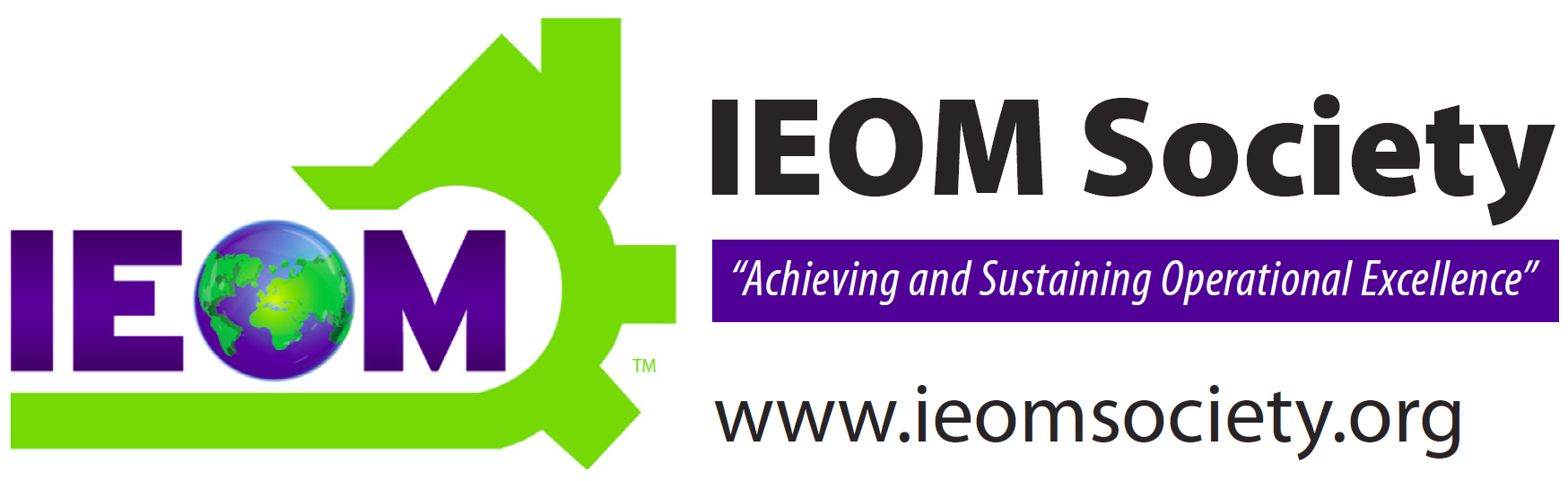 IEOM Society International Student Chapter Member PledgeI ____________________, as a member of the ________________ student chapter of the IEOM Society, pledge to represent the profession of industrial engineering and operations management with dignity and respect. I further pledge that I will continue to participate in activities that enrich my professional knowledgebase, leadership skills, and personal growth. As a future engineer and manager, it is my responsibility to practice my profession for the betterment of humanity and society with integrity, honesty, and ethicality.I will uphold the spirit and core values of my University and the IEOM Society International.I, (officer's name), do solemnly promise and pledge to faithfully execute the duties of __________ (officer title i.e. president) of IEOM Student Chapter at _________ to the best of my knowledge and ability, and to further the goals and objectives of this student chapter.__________________________  	______________Signature					DateIndustrial Engineering and Operations Management Society InternationalIEOM Society International, 21411 Civic Center Dr., Suite 205, Southfield, Michigan 48076, USAwww.ieomsociety.org, Phone: 1-248-450-5660, Email: info@ieomsociety.org